Управление образования и молодежной политики  администрации муниципального образования – Спасский муниципальный район Рязанской областиул. Луначарского, д. 25, г.Спасск-Рязанский, 391050, тел. (49135)  33795, факс 3-36-39, e-mail: uospassk@mail.ruП Р И К А ЗОт 25.08.2021г.          							№ 276 - дОб утверждении организационно-технологических моделей проведения школьного и муниципального этаповвсероссийской олимпиады школьниковв Спасском районе в 2021-2022 учебном годуВ соответствии с приказом Министерства образования и молодежной политики Рязанской области от 25 августа 2021 года № 1111 «Об утверждении организационно-технологических моделей проведении школьного и муниципального этапов всероссийской олимпиады школьников Рязанской области 2021-2022 учебном году» приказываю:Утвердить: Организационно-техническую модель проведения школьного этапа всероссийской олимпиады школьников в муниципальном образовании – Спасский муниципальный район (приложение 1). Организационно-технологическую модель проведения муниципального этапа всероссийской олимпиады школьников в муниципальном образовании – Спасский муниципальный район (приложение 2).Рекомендовать: Директорам муниципальных общеобразовательных организаций организовать проведение школьного и муниципального этапов всероссийской олимпиады школьников в соответствии с вышеуказанными нормативными документами.Контроль за исполнением приказа возложить на зав. РИМК Н.И. Лаврову.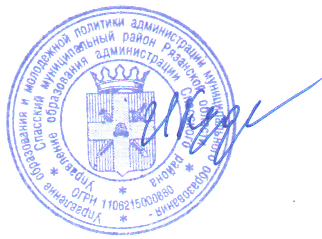 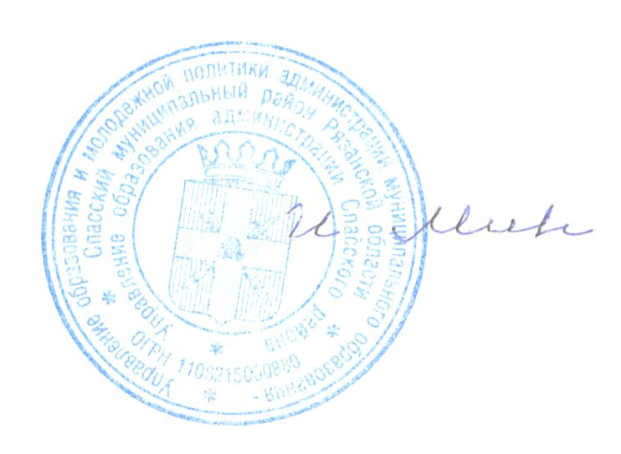 Начальник управления                                                                                                   И.Ю. Минин